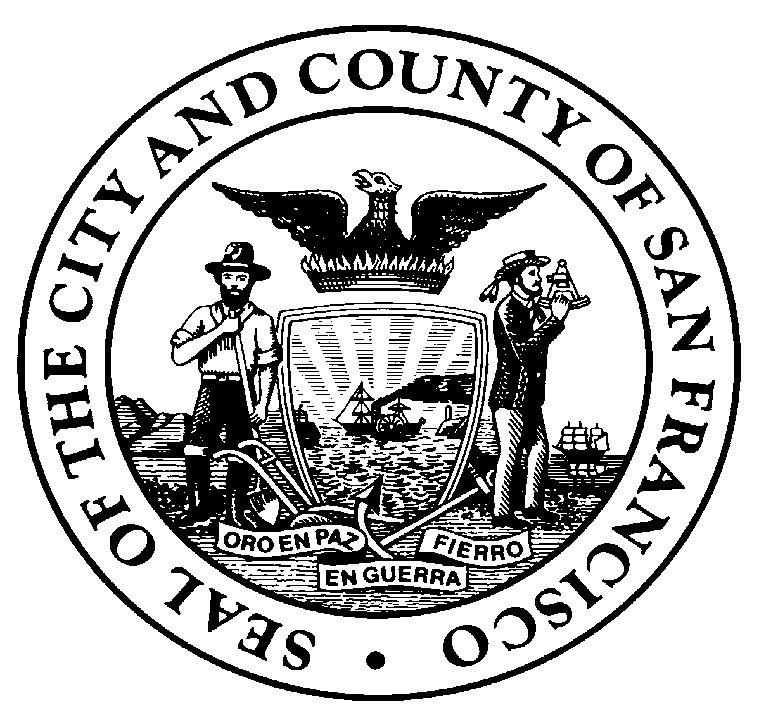 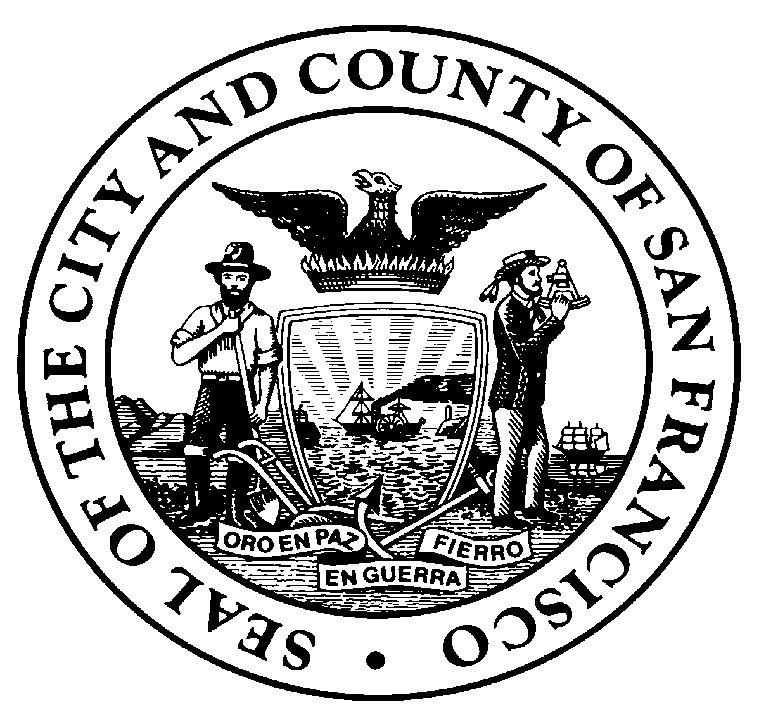 First Name:	Last Name or Client ID:  	Street Address:	City:  	State:	Zip Code:	Phone Number (Optional):  	Email Address:	Date of Birth:	/	/  	(Optional)(Optional)What gender pronouns do you use? [Optional](Mark ONE)She/Her/Hers	They/Them/TheirsHe/Him/His	Not Listed. Please Specify:Family Size and IncomeCurrent Income Information(Review and circle the income level of the client. Number of persons in section 4. Family Size and Income must match this section. If number of family members is greater than eight persons, refer to instruction sheet.)Income CertificationI hereby certify that, to the best of my knowledge, the above statements are true and correct. I understand this information is subject to verification only by authorized U.S. Department of Housing & Urban Development (HUD) officials for federally-funded grants.CLIENT	INTERVIEWERClient Printed Name	Interviewer Printed NameParent/Client Signature	Date	Interviewer Signature	Date1. Race and Ethnicity	Which best describes your race/ethnicity? (Mark ALL check boxes that apply)1. Race and Ethnicity	Which best describes your race/ethnicity? (Mark ALL check boxes that apply)IndigenousAmerican Indian/Native American (Specific Group:	)Indigenous from Mexico, the Caribbean, Central America or South America (Specific Group:	) Other Indigenous  	IndigenousAmerican Indian/Native American (Specific Group:	)Indigenous from Mexico, the Caribbean, Central America or South America (Specific Group:	) Other Indigenous  	AsianChinese Filipino Japanese Korean Mongolian Central Asian South AsianSoutheast AsianOther Asian  	LatinoCaribbean Central American MexicanSouth AmericanOther Latino  	BlackAfricanAfrican AmericanCaribbean, Central American, South American or Mexican Other Black  	Middle Eastern/West Asian or North AfricanNorth African West AsianOther Middle Eastern or North African  	Pacific IslanderChamorro Native Hawaiian SamoanOther Pacific Islander  	WhiteEuropeanOther White  	2. Gender Identity and Sexual Orientation 2. Gender Identity and Sexual Orientation What is your gender?(Mark the ONE that best describes your current gender identity)Female MaleGenderqueer/Gender Non-Binary Trans FemaleTrans MaleNot Listed. Please Specify:  		 Decline to Answer	How do you describe your sexual orientation or sexual identity? (Mark ONE)BisexualGay/Lesbian/Same-Gender Loving Questioning/Unsure Straight/HeterosexualNot Listed. Please Specify:  		 Decline to Answer	By what name do you wish to be called?   	By what name do you wish to be called?   	Family of:1 person2 persons3 persons4 persons5 persons6 persons7 persons8 personsExtremely Low Income$0 – 36,550$0 – 41,800$0 – 47,000$0 – 52,200$0 – 56,400$0 – 60,600$0 – 64,750$0 – 68,950Low Income$36,551- 60,900$41,801- 69,600$47,000- 78,300$52,201- 87,000$56,401- 94,000$60,601- 100,950$64,750- 107,900$68,950- 114,850Moderate Income$60,901- 97,600$69,601- 111,550$78,301- 125,500$87,001- 139,400$94,001- 150,600$100,951- 161,750$107,901- 172,900$114,851- 184,050Above Moderate Income$97,601or greater$111,551or greater$125,501or greater$139,401or greater$150,601or greater$161,751or greater$172,901or greater$184,051or greater